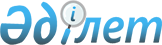 О внесении изменений и дополнений в некоторые распоряжения Премьер-Министра Республики КазахстанРаспоряжение Премьер-Министра Республики Казахстан от 28 ноября 2023 года № 187-р.
      Утвердить прилагаемые изменения и дополнения, которые вносятся в некоторые распоряжения Премьер-Министра Республики Казахстан. Изменения и дополнения, которые вносятся в некоторые распоряжения Премьер-Министра Республики Казахстан
      1. В распоряжении Премьер-Министра Республики Казахстан от 29 сентября 2016 года № 90-р "О некоторых вопросах консультативно-совещательных органов при Правительстве Республики Казахстан":
      в составе Межведомственной комиссии по профилактике правонарушений при Правительстве Республики Казахстан, утвержденном указанным распоряжением:
      строки: 
      "Заместитель Премьер-Министра – Министр иностранных дел Республики Казахстан
      Заместитель Премьер-Министра – Министр торговли и интеграции Республики Казахстан
      Министр национальной экономики Республики Казахстан
      Министр экологии и природных ресурсов Республики Казахстан
      Министр индустрии и инфраструктурного развития Республики Казахстан" исключить;
      после строки "Министр цифрового развития, инноваций и аэрокосмической промышленности Республики Казахстан" дополнить строкой следующего содержания:
      "Министр транспорта Республики Казахстан";
      строки:
      "Министр культуры и спорта Республики Казахстан
      Министр информации и общественного развития Республики Казахстан" изложить в следующей редакции:
      "Министр культуры и информации Республики Казахстан
      Министр туризма и спорта Республики Казахстан";
      в Положении о Межведомственной комиссии по профилактике правонарушений при Правительстве Республики Казахстан, утвержденном указанным распоряжением:
      пункт 7 изложить в следующей редакции:
      "7. Организация и порядок работы Комиссии осуществляются в соответствии с Правилами образования, деятельности и упразднения консультативно-совещательных органов при Правительстве Республики Казахстан, утвержденными постановлением Правительства Республики Казахстан от 16 марта 1999 года № 247.".
      2. В распоряжении Премьер-Министра Республики Казахстан от 3 ноября 2016 года № 111-р "О Комиссии по выработке предложений по вопросам координации государственной политики в религиозной сфере":
      в составе Комиссии по выработке предложений по вопросам координации государственной политики в религиозной сфере, утвержденном указанным распоряжением:
      строки: 
      "Министр информации и общественного развития Республики Казахстан, заместитель председателя
      председатель Комитета по делам религий Министерства информации и общественного развития Республики Казахстан, секретарь" изложить в следующей редакции:
      "Министр культуры и информации Республики Казахстан, заместитель председателя
      председатель Комитета по делам религий Министерства культуры и информации Республики Казахстан, секретарь";
      строку "вице-министр индустрии и инфраструктурного развития Республики Казахстан" исключить;
      после строки "вице-министр труда и социальной защиты населения Республики Казахстан" дополнить строками следующего содержания:
      "вице-министр транспорта Республики Казахстан
      вице-министр промышленности и строительства Республики Казахстан 
      вице-министр водных ресурсов и ирригации Республики Казахстан";
      строку "вице-министр культуры и спорта Республики Казахстан" изложить в следующей редакции:
      "вице-министр туризма и спорта Республики Казахстан";
      в Положении о Комиссии по выработке предложений по вопросам координации государственной политики в религиозной сфере, утвержденном указанным распоряжением:
      пункты 3 и 4 изложить в следующей редакции:
      "3. Комиссия в своей деятельности руководствуется Конституцией Республики Казахстан, Законом Республики Казахстан "О религиозной деятельности и религиозных объединениях" и иными нормативными правовыми актами Республики Казахстан, а также настоящим Положением.
      4. Рабочим органом Комиссии является Министерство культуры и информации Республики Казахстан.". 
      3. В распоряжении Премьер-Министра Республики Казахстан от 24 февраля 2017 года № 24-р "Об образовании Координационного совета по вопросам экономической интеграции":
      в составе Координационного совета по вопросам экономической интеграции, утвержденном указанным распоряжением:
      строку "вице-министр информации и общественного развития Республики Казахстан" изложить в следующей редакции:
      "вице-министр культуры и информации Республики Казахстан";
      строку "вице-министр индустрии и инфраструктурного развития Республики Казахстан" исключить;
      строки: 
      "вице-министр культуры и спорта Республики Казахстан
      вице-министр экологии, геологии и природных ресурсов Республики Казахстан" изложить в следующей редакции:
      "вице-министр туризма и спорта Республики Казахстан
      вице-министр экологии и природных ресурсов Республики Казахстан";
      после строки "вице-министр по чрезвычайным ситуациям Республики Казахстан" дополнить строками следующего содержания:
      "вице-министр водных ресурсов и ирригации Республики Казахстан
      вице-министр транспорта Республики Казахстан
      вице-министр промышленности и строительства Республики Казахстан";
      строку "заведующий сектором Отдела общих вопросов безопасности Совета безопасности Республики Казахстан" исключить;
      строку "заведующий сектором Отдела социально-экономического мониторинга Администрации Президента Республики Казахстан" изложить в следующей редакции:
      "заведующий сектором Отдела социально-экономической политики Администрации Президента Республики Казахстан (по согласованию)";
      в Положении о Координационном совете по вопросам экономической интеграции, утвержденном указанным распоряжением:
      пункт 7 изложить в следующей редакции:
      "7. Организация и порядок работы Комиссии осуществляются в соответствии с Правилами образования, деятельности и упразднения консультативно-совещательных органов при Правительстве Республики Казахстан, утвержденными постановлением Правительства Республики Казахстан от 16 марта 1999 года № 247.".
      4. В распоряжении Премьер-Министра Республики Казахстан от 16 августа 2017 года № 114-р "О некоторых вопросах консультативно-совещательных органов при Правительстве Республики Казахстан":
      преамбулу изложить в следующей редакции:
      "В соответствии с подпунктом 8) пункта 1 статьи 19 Конституционного закона Республики Казахстан "О Правительстве Республики Казахстан:";
      в составе Межведомственной комиссии Республики Казахстан по вопросам внешнеторговой политики и участия в международных экономических организациях, утвержденном указанным распоряжением:
      строки: 
      "Заместитель Премьер-Министра – Министр торговли и интеграции Республики Казахстан, председатель
      Заместитель Министра иностранных дел Республики Казахстан (по согласованию)" изложить в следующей редакции:
      "Заместитель Премьер-Министра Республики Казахстан, председатель Заместитель Министра иностранных дел Республики Казахстан";
      строку "вице-министр индустрии и инфраструктурного развития Республики Казахстан" исключить;
      после строки "вице-министр сельского хозяйства Республики Казахстан" дополнить строками следующего содержания:
      "вице-министр транспорта Республики Казахстан
      вице-министр промышленности и строительства Республики Казахстан";
      в Положении о Межведомственной комиссии Республики Казахстан по вопросам внешнеторговой политики и участия в международных экономических организациях, утвержденном указанным распоряжением:
      пункт 6 изложить в следующей редакции:
      "6. Организация и порядок работы Комиссии осуществляются в соответствии с Правилами образования, деятельности и упразднения консультативно-совещательных органов при Правительстве Республики Казахстан, утвержденными постановлением Правительства Республики Казахстан от 16 марта 1999 года № 247.".
      5. В распоряжении Премьер-Министра Республики Казахстан от 21 ноября 2017 года № 156-р "Об образовании Государственной пограничной комиссии при Правительстве Республики Казахстан":
      преамбулу изложить в следующей редакции:
      "В соответствии с пунктом 3 статьи 4 Закона Республики Казахстан "О Государственной границе Республики Казахстан:";
      в составе Государственной пограничной комиссии при Правительстве Республики Казахстан, утвержденном указанным распоряжением:
      после строки "начальник Департамента охраны границы Пограничной службы Комитета национальной безопасности Республики Казахстан (по согласованию), секретарь" дополнить строкой следующего содержания:
      "Заместитель Премьер-Министра – Министр финансов Республики Казахстан";
      строку "Министр индустрии и инфраструктурного развития Республики Казахстан" исключить;
      строку "Министр иностранных дел Республики Казахстан" изложить в следующей редакции:
      "Заместитель Премьер-Министра – Министр иностранных дел Республики Казахстан";
      после строки "Министр обороны Республики Казахстан" дополнить строками следующего содержания:
      "Министр транспорта Республики Казахстан
      Министр промышленности и строительства Республики Казахстан";
      строку "Министр финансов Республики Казахстан" исключить;
      в Положении о Государственной пограничной комиссии при Правительстве Республики Казахстан, утвержденном указанным распоряжением:
      пункт 6 изложить в следующей редакции:
      "6. Организация и порядок работы Комиссии осуществляются в соответствии с Правилами образования, деятельности и упразднения консультативно-совещательных органов при Правительстве Республики Казахстан, утвержденными постановлением Правительства Республики Казахстан от 16 марта 1999 года № 247.".
      6. В распоряжении Премьер-Министра Республики Казахстан от 15 октября 2021 года № 169-р "Об образовании Аналитического совета по участию Республики Казахстан в Евразийском экономическом союзе":
      в Положении об Аналитическом совете по участию Республики Казахстан в Евразийском экономическом союзе, утвержденном указанным распоряжением:
      пункт 7 изложить в следующей редакции:
      "7. Организация и порядок работы Совета осуществляются в соответствии с Правилами образования, деятельности и упразднения консультативно-совещательных органов при Правительстве Республики Казахстан, утвержденными постановлением Правительства Республики Казахстан от 16 марта 1999 года № 247.";
      в составе Аналитического совета по участию Республики Казахстан в Евразийском экономическом союзе, утвержденном указанным распоряжением:
      строки: 
      "Заместитель Премьер-Министра – Министр торговли и интеграции Республики Казахстан, сопредседатель
      Первый заместитель Руководителя Администрации Президента Республики Казахстан, сопредседатель (по согласованию)" изложить в следующей редакции:
      "Заместитель Премьер-Министра Республики Казахстан, сопредседатель
      Помощник Президента Республики Казахстан по экономическим вопросам, сопредседатель (по согласованию)";
      строку "структурные подразделения Администрации Президента Республики Казахстан (Секретариат Совета Безопасности, Аналитический отдел Совета Безопасности, Ситуационный центр Совета Безопасности, Отдел социально-экономического мониторинга, Центр внешней политики, Центр стратегических разработок и анализа) (по согласованию)" изложить в следующей редакции:
      "структурные подразделения Администрации Президента Республики Казахстан (Аналитический отдел Совета Безопасности, Ситуационный центр Совета Безопасности, Отдел социально-экономической политики, Отдел внешней политики) (по согласованию)";
      строку "Министерство индустрии и инфраструктурного развития Республики Казахстан" исключить;
      после строки "Национальный Банк Республики Казахстан (по согласованию)" дополнить строками следующего содержания:
      "Министерство транспорта Республики Казахстан 
      Министерство промышленности и строительства Республики Казахстан
      Министерство водных ресурсов и ирригации Республики Казахстан
      Министерство по чрезвычайным ситуациям Республики Казахстан";
      строки:
      "Министерство культуры и спорта Республики Казахстан
      Министерство образования и науки Республики Казахстан" исключить;
      после строки "Министерство здравоохранения Республики Казахстан" дополнить строками следующего содержания:
      "Министерство культуры и информации Республики Казахстан
      Министерство туризма и спорта Республики Казахстан
      Министерство науки и высшего образования Республики Казахстан
      Министерство просвещения Республики Казахстан".
      7. В распоряжении Премьер-Министра Республики Казахстан от 9 марта 2022 года № 47-р "О создании Водного совета Казахстана":
      в составе Водного совета Казахстана, утвержденном указанным распоряжением:
      строку "вице-министр экологии и природных ресурсов Республики Казахстан, секретарь" изложить в следующей редакции:
      "первый вице-министр водных ресурсов и ирригации Республики Казахстан, секретарь";
      после строки "Заместитель Премьер-Министра – Министр финансов Республики Казахстан" дополнить строкой следующего содержания:
      "Министр водных ресурсов и ирригации Республики Казахстан";
      строку "Министр индустрии и инфраструктурного развития Республики Казахстан" исключить;
      после строки "Министр энергетики Республики Казахстан" дополнить строками следующего содержания:
      "Министр промышленности и строительства Республики Казахстан
      Министр транспорта Республики Казахстан";
      строки:
      "председатель Комитета по водным ресурсам Министерства экологии и природных ресурсов Республики Казахстан
      Атшабаров Нурлан Бакытжанович – президент ассоциации водохозяйственных предприятий и организаций Республики Казахстан (по согласованию)
      Кеншимов Амирхан Кадирбекович – руководитель отдела исполнительной дирекции Международного фонда спасения Арала в Республике Казахстан (по согласованию)" исключить;
      после строки "Алимкулов Саят Курбанбаевич – заместитель председателя правления акционерного общества "Институт географии и водной безопасности (по согласованию)" дополнить строками следующего содержания:
      "Дайрабаев Жигули Молдакалыкович – депутат Мажилиса Парламента Республики Казахстан (по согласованию)
      Калитов Дулат Кажкенович – генеральный директор производственной компании "Геотерм" (по согласованию)";
      в Положении о Водном совете Казахстана, утвержденном указанным распоряжением:
      пункт 4 изложить в следующей редакции:
      "4. Рабочим органом Совета является Министерство водных ресурсов и ирригации Республики Казахстан.";
      в пункте 6:
      подпункт 4) изложить в следующей редакции:
      "4) определения стандартов по защите окружающей среды в сфере водных ресурсов;";
      дополнить подпунктом 8) следующего содержания:
      "8) определение национальных приоритетов в области изучения подземных вод, их рационального использования, защиты от истощения и загрязнения.";
      пункт 7 изложить в следующей редакции:
      "7. Организация и порядок работы Совета осуществляются в соответствии с Правилами образования, деятельности и упразднения консультативно-совещательных органов при Правительстве Республики Казахстан, утвержденными постановлением Правительства Республики Казахстан от 16 марта 1999 года № 247.".
      8. В распоряжении Премьер-Министра Республики Казахстан от 22 марта 2022 года № 57-р "Об образовании Комиссии по демонополизации экономики":
      в составе Комиссии по демонополизации экономики, утвержденном указанным распоряжением:
      строку "Министр информации и общественного развития Республики Казахстан" изложить в следующей редакции:
      "Министр культуры и информации Республики Казахстан";
      строку "Министр индустрии и инфраструктурного развития Республики Казахстан" исключить;
      после строки "Министр энергетики Республики Казахстан" дополнить строками следующего содержания:
      "Министр транспорта Республики Казахстан
      Министр промышленности и строительства Республики Казахстан";
      в Положении о Комиссии по демонополизации экономики, утвержденном указанным распоряжением:
      пункт 6 изложить в следующей редакции:
      "6. Организация и порядок работы Комиссии осуществляются в соответствии с Правилами образования, деятельности и упразднения консультативно-совещательных органов при Правительстве Республики Казахстан, утвержденными постановлением Правительства Республики Казахстан от 16 марта 1999 года № 247.".
      9. В распоряжении Премьер-Министра Республики Казахстан от 20 апреля 2022 года № 83-р "Об образовании Совета по технологической политике при Правительстве Республики Казахстан":
      в составе Совета по технологической политике при Правительстве Республики Казахстан, утвержденном указанным распоряжением:
      строку "Министр индустрии и инфраструктурного развития Республики Казахстан" исключить;
      после строки "Министр здравоохранения Республики Казахстан" дополнить строками следующего содержания:
      "Министр транспорта Республики Казахстан
      Министр промышленности и строительства Республики Казахстан
      Министр водных ресурсов и ирригации Республики Казахстан";
      строку "вице-президент Национальной академии наук Республики Казахстан (по согласованию)" изложить в следующей редакции:
      "вице-президент Национальной академии наук Республики Казахстан при Президенте Республики Казахстан (по согласованию)";
      строку "руководитель по стратегии и развитию "TaskRabbit" (по согласованию)" исключить.
      10. В распоряжении Премьер-Министра Республики Казахстан от 28 апреля 2022 года № 89-р "О Межведомственной комиссии по промышленной политике":
      преамбулу изложить в следующей редакции:
      "В соответствии с подпунктом 8) пункта 1 статьи 19 Конституционного закона Республики Казахстан "О Правительстве Республики Казахстан" и подпунктом 18) статьи 1 Закона Республики Казахстан "О промышленной политике":";
      в составе Межведомственной комиссии по промышленной политике, утвержденном указанным распоряжением:
      строки:
      "вице-министр индустрии и инфраструктурного развития Республики Казахстан, заместитель председателя
      директор Департамента промышленной политики Министерства индустрии и инфраструктурного развития Республики Казахстан, секретарь
      вице-министр образования и науки Республики Казахстан" изложить в следующей редакции:
      "вице-министр промышленности и строительства Республики Казахстан, заместитель председателя
      директор Департамента промышленной политики Министерства промышленности и строительства Республики Казахстан, секретарь
      вице-министр науки и высшего образования Республики Казахстан";
      в Положении о Межведомственной комиссии по промышленной политике, утвержденном указанным распоряжением:
      пункт 4 изложить в следующей редакции:
      "4. Рабочим органом Комиссии является Министерство промышленности и строительства Республики Казахстан.";
      пункт 8 изложить в следующей редакции:
      "8. Организация и порядок работы Комиссии осуществляются в соответствии с Правилами образования, деятельности и упразднения консультативно-совещательных органов при Правительстве Республики Казахстан, утвержденными постановлением Правительства Республики Казахстан от 16 марта 1999 года № 247.".
      11. В распоряжении Премьер-Министра Республики Казахстан от 25 августа 2022 года № 127-р "О создании Комиссии по вопросам экспортного контроля продукции, технологий, услуг военного и двойного назначения и оборонно-промышленного комплекса в Республике Казахстан":
      в Положении о Комиссии по вопросам экспортного контроля продукции, технологий, услуг военного и двойного назначения и оборонно-промышленного комплекса в Республике Казахстан, утвержденном указанным распоряжением:
      пункт 3 изложить в следующей редакции:
      "3. Рабочим органом Комиссии является Министерство промышленности и строительства Республики Казахстан.";
      в составе Комиссии по вопросам экспортного контроля продукции, технологий, услуг военного и двойного назначения и оборонно-промышленного комплекса в Республике Казахстан, утвержденном указанным распоряжением:
      строку "вице-министр индустрии и инфраструктурного развития Республики Казахстан, секретарь" изложить в следующей редакции:
      "вице-министр промышленности и строительства Республики Казахстан, секретарь";
      строку "Министр индустрии и инфраструктурного развития Республики Казахстан" исключить;
      после строки "Министр здравоохранения Республики Казахстан" дополнить строками следующего содержания:
      "Министр промышленности и строительства Республики Казахстан
      Министр транспорта Республики Казахстан"; 
      строку "председатель Комитета индустриального развития Министерства индустрии и инфраструктурного развития Республики Казахстан" изложить в следующей редакции:
      "председатель Комитета индустриального развития Министерства промышленности и строительства Республики Казахстан";
      строку "председатель Комитета транспорта Министерства индустрии и инфраструктурного развития Республики Казахстан" исключить.
      12. В распоряжении Премьер-Министра Республики Казахстан от 27 октября 2022 года № 176-р "Об образовании Комиссии по реализации государственной языковой политики при Правительстве Республики Казахстан":
      в составе Комиссии по реализации государственной языковой политики, утвержденном указанным распоряжением:
      заголовок изложить в следующей редакции:
      "Состав Комиссии по реализации государственной языковой политики при Правительстве Республики Казахстан";
      строки:
      "Министр информации и общественного развития Республики Казахстан
      Министр культуры и спорта Республики Казахстан
      Споткай Максим Александрович – заместитель руководителя аппарата Сената Парламента Республики Казахстан (по согласованию)" изложить в следующей редакции:
      "Министр культуры и информации Республики Казахстан
      Министр туризма и спорта Республики Казахстан
      Споткай Максим Александрович – руководитель аппарата Сената Парламента Республики Казахстан (по согласованию)";
      в Положении о Комиссии по реализации государственной языковой политики, утвержденном указанным распоряжением:
      заголовок изложить в следующей редакции:
      "Положение о Комиссии по реализации государственной языковой политики при Правительстве Республики Казахстан";
      пункт 7 изложить в следующей редакции:
      "7. Организация и порядок работы Комиссии осуществляются в соответствии с Правилами образования, деятельности и упразднения консультативно-совещательных органов при Правительстве Республики Казахстан, утвержденными постановлением Правительства Республики Казахстан от 16 марта 1999 года № 247.".
      13. В распоряжении Премьер-Министра Республики Казахстан от 26 декабря 2022 года № 201-р "О создании Совета по вопросам биологической безопасности":
      в составе Совета по вопросам биологической безопасности, утвержденном указанным распоряжением:
      пункт 5 изложить в следующей редакции:
      "5. Вице-министр культуры и информации Республики Казахстан";
      пункт 9 изложить в следующей редакции:
      "9. Вице-министр транспорта Республики Казахстан";
      дополнить пунктами 9-1 и 9-2 следующего содержания:
      "9-1. Вице-министр промышленности и строительства Республики Казахстан
      9-2. Вице-министр водных ресурсов и ирригации Республики Казахстан".
      _______________________________
					© 2012. РГП на ПХВ «Институт законодательства и правовой информации Республики Казахстан» Министерства юстиции Республики Казахстан
				
      Премьер-Министр

 А. Смаилов
Утверждены распоряжением
Премьер-Министра
Республики Казахстан
 от 28 ноября 2023 года № 187-р